WhitehorseDuración: 4 días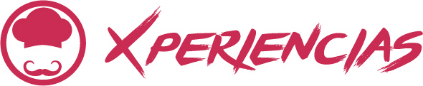 Llegadas: diarias, 15 de agosto al 15 de octubre 2024Mínimo 2 pasajeros. Servicios compartidos.Día 1.- WhitehorseRecepción en el aeropuerto por un guía de habla hispana. Traslado a su hotel y orientación del viaje con su guía. Whitehorse es una ciudad pequeña y se puede explorar fácilmente a pie o en vehículo. Resto del día libre para visitar. Después de una relajada cena en Whitehorse (no incluida), saldrá de nuevo, esta vez a buscar las impresionantes auroras boreales (incluido). Relájese en la comodidad de nuestro centro o bajo el cielo estrellado junto a una rica fogata en nuestra ubicación hecha a la medida. Alojamiento.Día 2.- WhitehorseLuego de descansar hasta tarde, lo pasaremos a buscar para tomar el Tour de la Ciudad de Whitehorse (Incluido).  Whitehorse, la capital de Yukón, ofrece un encantador adentramiento a la historia del Norte. En este tour visitaremos SS Klondike National Historic Site, la iglesia Old Log Church y el Log Cabin Skyscraper. Aprende sobre la prehistoria en el Yukón Beringia Interpretative Center. Después de haber visitado estos sitios, Main Street es perfecta para caminar y hacer compras. En la tarde puede contratar actividades en canoa o de hicking. Por la noche saldremos a buscar las impresionantes auroras boreales (incluido). Relájese en la comodidad de nuestro centro o bajo el cielo estrellado junto a una rica fogata en nuestra ubicación hecha a la medida. Alojamiento.Día 3.- WhitehorseDía libre.  Recomendamos la visita de día completo de Kluane National Park (no incluida). En este tour visitarás el majestuoso parque nacional Kluane, que desde 1979 fue declarado patrimonio de la humanidad por la UNESCO.  Haremos una parada en Sheep Mountain con la esperanza de poder ver a las ovejas de Dall en su hábitat natural. También aprenderás más sobre los campos de hielo y glaciares de Kluane en el Centro de Visitantes del parque. Otra de las visitas recomendables es tomar el tren White Pass hasta Skagway (10 horas / no incluido) de ahí, viajamos a lo largo de la carretera South Klondike hasta Fraser, BC para conectar con las famosas y angostas vías del tren White Pass. En Skagway podrás explorar el pueblo histórico que, durante la fiebre del oro, sirvió como entrada a muchos “Stampeders” en su camino hacia las minas de oro de Klondike. Por la noche, saldrá de nuevo, a buscar las impresionantes auroras boreales (incluido). Relájese en la comodidad de nuestro centro o bajo el cielo estrellado junto a una fogata en nuestra ubicación hecha a la medida.  Alojamiento.Día 4.- WhitehorseA la hora acordada traslado al aeropuerto. Fin de nuestros servicios.SE NECESITA PERMISO ETA PARA VISITAR CANADÁIncluye:3 noches de alojamiento en WhitehorseTraslados y visita de Whitehorse en servicios regulares vehículos con capacidad controlada y previamente sanitizados3 días de tour de observación de Auroras Boreales incluyendo bebidas calientes y snacksRenta de ropa invernal, paquete Northern LightsVisita de ciudad en servicios regulares con guía de habla hispana en servicios regulares vehículos con capacidad contralada y previamente sanitizadosAsistencia de viaje básicaNo incluye:Boleto aéreoAlimentos no especificados Todo servicio no descrito en el precio incluyePropinas y gastos personaleseTA de ingreso a CanadáImportante:Consultar tarifa y edad para menor y juniorMáximo 2 menores compartiendo con 2 adultos en la ocupación máxima de la habitación El ETA es un permiso electrónico que permite a los Ciudadanos Mexicanos ingresar a Canadá y es obligación de los pasajeros solicitarla antes de viajar NO nos hacemos responsables en caso de olvido. El costo es de $7 CAD por persona y la solicitud se hace rápidamente en línea desde: www.canada.ca/eta (descripción http://www.cic.gc.ca/english/visit/eta-facts-es.asp)Los hoteles están sujetos a cambio según la disponibilidad al momento de la reserva por el tour operador. En ciertas fechas, los hoteles propuestos no están disponibles debido a eventos anuales preestablecidos. En esta situación, se mencionará al momento de la reserva y confirmaremos los hoteles disponibles de la misma categoría de los mencionados.Habitaciones estándar. En caso de preferir habitaciones superiores favor de consultar.No se reembolsará ningún traslado o visita en el caso de no disfrute o de cancelación del mismo.El orden de las actividades puede tener modificacionesAl momento de su registro en el hotel, una tarjeta de crédito le será requerida, esto es con el fin de garantizar que usted se compromete a no dañar la habitación y dejarla en las mismas condiciones que le fue entregada. La Tarjeta de crédito le ayudara también para abrir crédito dentro de las instalaciones del hotel para consumo interno. Manejo de equipaje en el tour máximo de 1 maleta por persona. En caso de equipaje adicional costos extras pueden ser cobrados en destino.  Para poder confirmar los traslados debemos recibir la información completa a más tardar 30 días antes de la salida. Si no recibimos esta información el traslado se perderá sin reembolso.14 días antes de la llegada 100% de gastosEl vuelo de llegada deberá ser antes de las 07:00 PM hora local, de no ser así, perderán el traslado de llegada y la primera noche de observación de auroras boreales.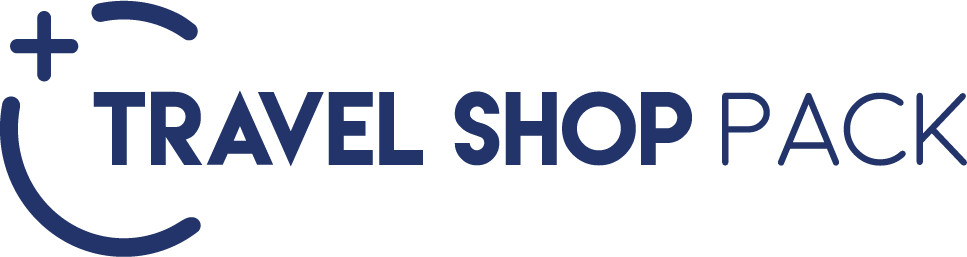 HOTELES PREVISTOS O SIMILARESHOTELES PREVISTOS O SIMILARESHOTELES PREVISTOS O SIMILARESCIUDADHOTELCAT.WHITEHORSESTERNWHEELER HOTEL / QUALITY INNTWHITEHORSEEDGEWATER HOTELTSWHITEHORSERAVEN INNTSCHECK IN - 15:00HRS // CHECK OUT- 11:00HRSCHECK IN - 15:00HRS // CHECK OUT- 11:00HRSCHECK IN - 15:00HRS // CHECK OUT- 11:00HRSTARIFA POR PERSONA EN USDTARIFA POR PERSONA EN USDTARIFA POR PERSONA EN USDTARIFA POR PERSONA EN USDTARIFA POR PERSONA EN USDTARIFA POR PERSONA EN USDTARIFA POR PERSONA EN USDSOLO SERVICIOS TERRESTRESSOLO SERVICIOS TERRESTRESSOLO SERVICIOS TERRESTRESSOLO SERVICIOS TERRESTRESSOLO SERVICIOS TERRESTRESSOLO SERVICIOS TERRESTRESSOLO SERVICIOS TERRESTRESDBLTPLCPLSGLMNR 7-17MNR (3-6)STERNWHEELER HOTEL / QUALITY INN10209609201320810600EDGEWATER HOTEL1100104010001510870640RAVEN INN1140108010001590900660TARIFA POR PERSONA EN USDTARIFA POR PERSONA EN USDTARIFA POR PERSONA EN USDTARIFA POR PERSONA EN USDTARIFA POR PERSONA EN USDTARIFA POR PERSONA EN USDTARIFA POR PERSONA EN USDSERVICIOS TERRESTRES Y AÉREOSSERVICIOS TERRESTRES Y AÉREOSSERVICIOS TERRESTRES Y AÉREOSSERVICIOS TERRESTRES Y AÉREOSSERVICIOS TERRESTRES Y AÉREOSSERVICIOS TERRESTRES Y AÉREOSSERVICIOS TERRESTRES Y AÉREOSDBLTPLCPLSGLMNR 7-17MNR (3-6)STERNWHEELER HOTEL / QUALITY INN214020802040244019301720EDGEWATER HOTEL222021602120263019901760RAVEN INN226022002120271020201780RUTA AÉREA PROPUESTA CON AIR CANADA SALIENDO DE LA CIUDAD DE MÉXICO: MÉXICO - VANCOUVER - WHITEHORSE - VANCOUVER - MÉXICOIMPUESTOS (SUJETOS A CONFIRMACIÓN): 350 USD POR PASAJEROLOS VUELOS SUGERIDOS NO INCLUYEN FRANQUICIA DE EQUIPAJE - COSTO APROXIMADO 40 USD POR TRAMO POR PASAJERO.SUPLEMENTO PARA VUELOS DESDE EL INTERIOR DEL PAÍS - CONSULTAR CON SU ASESOR TRAVEL SHOPTARIFAS SUJETAS A DISPONIBILIDAD Y CAMBIO SIN PREVIO AVISO SE CONSIDERA MENOR DE 3 A 6 AÑOS Y JUNIOR DE 7 A 17 AÑOSVIGENCIA: 15 DE AGOSTO AL 15 DE OCTUBRE 2024CONSULTAR SUPLEMENTOS PARA TEMPORADA ALTATRAVEL SHOP PACK  TRAVEL SHOP PACK  TRAVEL SHOP PACK  TARIFA POR PERSONA EN USDTARIFA POR PERSONA EN USDTARIFA POR PERSONA EN USDADTMNR (7-17)TREN WHITE PASS & SKAGWAY | DÍA COMPLETO13065Este tour comienza en Whitehorse; de ahí, viajaremos a lo largo de la carretera Klondike Sur hasta Fraser, British Columbia, para conectar con las famosas y angostas vías del tren White Pass, pasando por la cima de White Pass hacia Skagway, Alaska.
En Skagway podrás explorar el pueblo histórico que, durante la fiebre del oro, sirvió como entrada a muchos “Stampeders” (buscadores de oro) en su camino hacia las minas de oro de Klondike.Este tour comienza en Whitehorse; de ahí, viajaremos a lo largo de la carretera Klondike Sur hasta Fraser, British Columbia, para conectar con las famosas y angostas vías del tren White Pass, pasando por la cima de White Pass hacia Skagway, Alaska.
En Skagway podrás explorar el pueblo histórico que, durante la fiebre del oro, sirvió como entrada a muchos “Stampeders” (buscadores de oro) en su camino hacia las minas de oro de Klondike.Este tour comienza en Whitehorse; de ahí, viajaremos a lo largo de la carretera Klondike Sur hasta Fraser, British Columbia, para conectar con las famosas y angostas vías del tren White Pass, pasando por la cima de White Pass hacia Skagway, Alaska.
En Skagway podrás explorar el pueblo histórico que, durante la fiebre del oro, sirvió como entrada a muchos “Stampeders” (buscadores de oro) en su camino hacia las minas de oro de Klondike.Este tour comienza en Whitehorse; de ahí, viajaremos a lo largo de la carretera Klondike Sur hasta Fraser, British Columbia, para conectar con las famosas y angostas vías del tren White Pass, pasando por la cima de White Pass hacia Skagway, Alaska.
En Skagway podrás explorar el pueblo histórico que, durante la fiebre del oro, sirvió como entrada a muchos “Stampeders” (buscadores de oro) en su camino hacia las minas de oro de Klondike.Este tour comienza en Whitehorse; de ahí, viajaremos a lo largo de la carretera Klondike Sur hasta Fraser, British Columbia, para conectar con las famosas y angostas vías del tren White Pass, pasando por la cima de White Pass hacia Skagway, Alaska.
En Skagway podrás explorar el pueblo histórico que, durante la fiebre del oro, sirvió como entrada a muchos “Stampeders” (buscadores de oro) en su camino hacia las minas de oro de Klondike.Este tour comienza en Whitehorse; de ahí, viajaremos a lo largo de la carretera Klondike Sur hasta Fraser, British Columbia, para conectar con las famosas y angostas vías del tren White Pass, pasando por la cima de White Pass hacia Skagway, Alaska.
En Skagway podrás explorar el pueblo histórico que, durante la fiebre del oro, sirvió como entrada a muchos “Stampeders” (buscadores de oro) en su camino hacia las minas de oro de Klondike.Este tour comienza en Whitehorse; de ahí, viajaremos a lo largo de la carretera Klondike Sur hasta Fraser, British Columbia, para conectar con las famosas y angostas vías del tren White Pass, pasando por la cima de White Pass hacia Skagway, Alaska.
En Skagway podrás explorar el pueblo histórico que, durante la fiebre del oro, sirvió como entrada a muchos “Stampeders” (buscadores de oro) en su camino hacia las minas de oro de Klondike.Este tour comienza en Whitehorse; de ahí, viajaremos a lo largo de la carretera Klondike Sur hasta Fraser, British Columbia, para conectar con las famosas y angostas vías del tren White Pass, pasando por la cima de White Pass hacia Skagway, Alaska.
En Skagway podrás explorar el pueblo histórico que, durante la fiebre del oro, sirvió como entrada a muchos “Stampeders” (buscadores de oro) en su camino hacia las minas de oro de Klondike.Este tour comienza en Whitehorse; de ahí, viajaremos a lo largo de la carretera Klondike Sur hasta Fraser, British Columbia, para conectar con las famosas y angostas vías del tren White Pass, pasando por la cima de White Pass hacia Skagway, Alaska.
En Skagway podrás explorar el pueblo histórico que, durante la fiebre del oro, sirvió como entrada a muchos “Stampeders” (buscadores de oro) en su camino hacia las minas de oro de Klondike.ADTMNR (7-17)TOUR AL PARQUE NACIONAL KLUANE | DÍA COMPLETO270200En este tour visitará el magnífico Parque Nacional Kluane, declarado Patrimonio de la Humanidad por la UNESCO en 1979. Visitaremos el pintoresco lago Kathleen y disfrutaremos de una breve caminata en el glaciar Rock, que ofrece una magnífica vista de los lagos y montañas que rodean el Parque Nacional Kluane. En Haines Junction visitaremos el Centro Cultural Da Kų para conocer más sobre la rica historia del Parque Nacional Kluane, que alberga el mayor campo de hielo no polar.En este tour visitará el magnífico Parque Nacional Kluane, declarado Patrimonio de la Humanidad por la UNESCO en 1979. Visitaremos el pintoresco lago Kathleen y disfrutaremos de una breve caminata en el glaciar Rock, que ofrece una magnífica vista de los lagos y montañas que rodean el Parque Nacional Kluane. En Haines Junction visitaremos el Centro Cultural Da Kų para conocer más sobre la rica historia del Parque Nacional Kluane, que alberga el mayor campo de hielo no polar.En este tour visitará el magnífico Parque Nacional Kluane, declarado Patrimonio de la Humanidad por la UNESCO en 1979. Visitaremos el pintoresco lago Kathleen y disfrutaremos de una breve caminata en el glaciar Rock, que ofrece una magnífica vista de los lagos y montañas que rodean el Parque Nacional Kluane. En Haines Junction visitaremos el Centro Cultural Da Kų para conocer más sobre la rica historia del Parque Nacional Kluane, que alberga el mayor campo de hielo no polar.En este tour visitará el magnífico Parque Nacional Kluane, declarado Patrimonio de la Humanidad por la UNESCO en 1979. Visitaremos el pintoresco lago Kathleen y disfrutaremos de una breve caminata en el glaciar Rock, que ofrece una magnífica vista de los lagos y montañas que rodean el Parque Nacional Kluane. En Haines Junction visitaremos el Centro Cultural Da Kų para conocer más sobre la rica historia del Parque Nacional Kluane, que alberga el mayor campo de hielo no polar.En este tour visitará el magnífico Parque Nacional Kluane, declarado Patrimonio de la Humanidad por la UNESCO en 1979. Visitaremos el pintoresco lago Kathleen y disfrutaremos de una breve caminata en el glaciar Rock, que ofrece una magnífica vista de los lagos y montañas que rodean el Parque Nacional Kluane. En Haines Junction visitaremos el Centro Cultural Da Kų para conocer más sobre la rica historia del Parque Nacional Kluane, que alberga el mayor campo de hielo no polar.En este tour visitará el magnífico Parque Nacional Kluane, declarado Patrimonio de la Humanidad por la UNESCO en 1979. Visitaremos el pintoresco lago Kathleen y disfrutaremos de una breve caminata en el glaciar Rock, que ofrece una magnífica vista de los lagos y montañas que rodean el Parque Nacional Kluane. En Haines Junction visitaremos el Centro Cultural Da Kų para conocer más sobre la rica historia del Parque Nacional Kluane, que alberga el mayor campo de hielo no polar.En este tour visitará el magnífico Parque Nacional Kluane, declarado Patrimonio de la Humanidad por la UNESCO en 1979. Visitaremos el pintoresco lago Kathleen y disfrutaremos de una breve caminata en el glaciar Rock, que ofrece una magnífica vista de los lagos y montañas que rodean el Parque Nacional Kluane. En Haines Junction visitaremos el Centro Cultural Da Kų para conocer más sobre la rica historia del Parque Nacional Kluane, que alberga el mayor campo de hielo no polar.En este tour visitará el magnífico Parque Nacional Kluane, declarado Patrimonio de la Humanidad por la UNESCO en 1979. Visitaremos el pintoresco lago Kathleen y disfrutaremos de una breve caminata en el glaciar Rock, que ofrece una magnífica vista de los lagos y montañas que rodean el Parque Nacional Kluane. En Haines Junction visitaremos el Centro Cultural Da Kų para conocer más sobre la rica historia del Parque Nacional Kluane, que alberga el mayor campo de hielo no polar.En este tour visitará el magnífico Parque Nacional Kluane, declarado Patrimonio de la Humanidad por la UNESCO en 1979. Visitaremos el pintoresco lago Kathleen y disfrutaremos de una breve caminata en el glaciar Rock, que ofrece una magnífica vista de los lagos y montañas que rodean el Parque Nacional Kluane. En Haines Junction visitaremos el Centro Cultural Da Kų para conocer más sobre la rica historia del Parque Nacional Kluane, que alberga el mayor campo de hielo no polar.ADTMNR (13-17)TOUR DE CANOTAJE | MEDIO DÍA240240En este tour remarás en canoa a lo largo del histórico Río Yukón al mismo tiempo que disfrutas de una atmósfera de tranquilidad. Remaremos desde Whitehorse hasta la confluencia con el Río de Takhini . Es un gran paseo para remadores principiantes y una gran manera de disfrutar el clásico río nórdico.En este tour remarás en canoa a lo largo del histórico Río Yukón al mismo tiempo que disfrutas de una atmósfera de tranquilidad. Remaremos desde Whitehorse hasta la confluencia con el Río de Takhini . Es un gran paseo para remadores principiantes y una gran manera de disfrutar el clásico río nórdico.En este tour remarás en canoa a lo largo del histórico Río Yukón al mismo tiempo que disfrutas de una atmósfera de tranquilidad. Remaremos desde Whitehorse hasta la confluencia con el Río de Takhini . Es un gran paseo para remadores principiantes y una gran manera de disfrutar el clásico río nórdico.En este tour remarás en canoa a lo largo del histórico Río Yukón al mismo tiempo que disfrutas de una atmósfera de tranquilidad. Remaremos desde Whitehorse hasta la confluencia con el Río de Takhini . Es un gran paseo para remadores principiantes y una gran manera de disfrutar el clásico río nórdico.En este tour remarás en canoa a lo largo del histórico Río Yukón al mismo tiempo que disfrutas de una atmósfera de tranquilidad. Remaremos desde Whitehorse hasta la confluencia con el Río de Takhini . Es un gran paseo para remadores principiantes y una gran manera de disfrutar el clásico río nórdico.En este tour remarás en canoa a lo largo del histórico Río Yukón al mismo tiempo que disfrutas de una atmósfera de tranquilidad. Remaremos desde Whitehorse hasta la confluencia con el Río de Takhini . Es un gran paseo para remadores principiantes y una gran manera de disfrutar el clásico río nórdico.En este tour remarás en canoa a lo largo del histórico Río Yukón al mismo tiempo que disfrutas de una atmósfera de tranquilidad. Remaremos desde Whitehorse hasta la confluencia con el Río de Takhini . Es un gran paseo para remadores principiantes y una gran manera de disfrutar el clásico río nórdico.En este tour remarás en canoa a lo largo del histórico Río Yukón al mismo tiempo que disfrutas de una atmósfera de tranquilidad. Remaremos desde Whitehorse hasta la confluencia con el Río de Takhini . Es un gran paseo para remadores principiantes y una gran manera de disfrutar el clásico río nórdico.En este tour remarás en canoa a lo largo del histórico Río Yukón al mismo tiempo que disfrutas de una atmósfera de tranquilidad. Remaremos desde Whitehorse hasta la confluencia con el Río de Takhini . Es un gran paseo para remadores principiantes y una gran manera de disfrutar el clásico río nórdico.